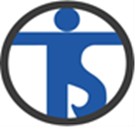 Zanimanje: Tehničar za mehatroniku2018./2019.Razred:1.CIZBOR UDŽBENIKA U RAZREDNOM ODJELUŠifra u PopisuNaziv(i) udžbenika i pripadajućih dopunskih nastavnih sredstavaAutor(i)Nakladnik3453ČITANKA 1 : čitanka u prvom razredu četverogodišnje srednje strukovne školeMarija Čurić, Sanja Dužević-Šepac, Žarko Gazzari, Davorka Horvatek-Modrić, Ruža Križan-SirovicaŠK1553HRVATSKI JEZIK 1 : udžbenik hrvatskog jezika za četverogodišnje strukovne školeMarina Čubrić, Marica KurtakŠK1553HRVATSKI JEZIK 1 : radna bilježnica hrvatskog jezika za četverogodišnje strukovne školeMarina Čubrić, Marica KurtakŠK3121TEAM DEUTSCH NEU 1 : udžbenik njemačkog jezika za 1. razred gimnazije i četverogodišnjih strukovnih škola, 6. godina učenja s pripadajućim audio CD-omÁgnesEinhorn, UrsulaEsterl, Elke Körner, Eva-Maria Jenkins-Krumm (Grammatik), Aleksandra Kubicka, Ljubica Maljković, Dalibor Joler (1. -3. lekcija)KLETT3121TEAM DEUTSCH NEU 1 : radna bilježnica njemačkog jezika za 1. razred gimnazije i četverogodišnjih strukovnih škola, 6. godina učenjaÁgnesEinhorn, UrsulaEsterl, Elke Körner, Eva-Maria Jenkins-Krumm (Grammatik), Aleksandra Kubicka, Ljubica Maljković, Dalibor Joler (1. -3. lekcija)KLETT3227NEW HEADWAY FOURTH EDITION INTERMEDIATE STUDENT'S BOOK : udžbenik engleskog jezika za 1. i 2. razred gimnazija i 4-god. strukovnih škola, prvi strani jezik; 2. i 3. razred 4-god. strukovnih škola, prvi strani jezik; 4. razred gimnazija i 4-god. strukovnih škola, drugi strani jezikJohnSoars, LizSoarsOXFORD3227NEW HEADWAY FOURTH EDITION INTERMEDIATE WORKBOOK A : radna bilježnica za engleski jezik, 1. razred gimnazija i 4-god. strukovnih škola, prvi strani jezik; 2. razred 4-god. strukovnih škola, prvi strani jezik; 4. razred gimnazija i 4-god. strukovnih škola, drugi strani jezikJohnSoars, LizSoarsOXFORD3227NEW HEADWAY FOURTH EDITION INTERMEDIATE WORKBOOK B : radna bilježnica za engleski jezik, 2. razred gimnazija i 4-god. strukovnih škola, prvi strani jezik; 3. razred 4-god. strukovnih škola, prvi strani jezik; 4. razred gimnazija i 4-god. strukovnih škola, drugi strani jezikJohnSoars, LizSoarsOXFORD3286MATEMATIKA 1 : udžbenik i zbirka zadataka iz matematike za prvi razred gimnazije i tehničke škole, 1. polugodišteZvonimir Šikić, Rebeka Kalazić, Snježana Lukač, Božena PalanovićPROFIL3286MATEMATIKA 1 : udžbenik i zbirka zadataka iz matematike za prvi razred gimnazije i tehničke škole, 2. polugodišteZvonimir Šikić, Rebeka Kalazić, Snježana Lukač, Božena PalanovićPROFIL813KEMIJA OKO NAS: udžbenik za strukovne škole s jednogodišnjim programom kemijeMira Herak, Blanka Sever, Biserka ZdjelarevićPROFIL1831HRVATSKA I SVIJET 1 : udžbenik za 1. razred 4-godišnje strukovne školeStjepan Bekavac, Tomislav ŠarlijaALFA904OPĆA GEOGRAFIJA : udžbenik za 1. razred srednjih strukovnih školaInes Kozina, Mate MatasŠK3476RAČUNALSTVO: udžbenik računalstva s višemedijskim nastavni materijalima u četverogodišnjim strukovnim školama - dvogodišnji program učenjaDarko Grundler, Sanda ŠutaloŠK2891FIZIKA 1 : udžbenik za prvi razred srednjih škola s dvogodišnjim programom fizikeJakov LaborALFA2891FIZIKA 1 : zbirka zadataka za prvi razred srednjih škola s dvogodišnjim programomJakov LaborALFA925OSNOVE ELEKTROTEHNIKE 1 : udžbenik sa zbirkom zadataka i multimedijskim sadržajem za 1. razred srednjih elektrotehničkih školaNediljka Furčić, Antun Sertić, Vesna VasiljNEODIDACTA925OSNOVE ELEKTROTEHNIKE 1 : radna bilježnica za 1. razred srednjih elektrotehničkih školaNediljka FurčićNEODIDACTA1364TEHNIČKA MEHANIKA ZA MEHATRONIČARE 1: udžbenik s multimedijskim sadržajem za 1. razred četverogodišnjih strukovnih tehničkih školaBranko Maković, Branko Pasanović, Vicko ŠutaloNEODIDACTA1364TEHNIČKA MEHANIKA ZA MEHATRONIČARE 1: radna bilježnica za 1. razred četverogodišnjih strukovnih tehničkih školaBranko Maković, Branko Pasanović, Vicko ŠutaloNEODIDACTA1026TEHNIČKO CRTANJE I DOKUMENTIRANJE: udžbenik s multimedijskim sadržajem za 1. razred elektrotehničkih školaJerko PandžićNEODIDACTA1026TEHNIČKO CRTANJE I DOKUMENTIRANJE: radna bilježnica za 1. razred elektrotehničkih školaJerko PandžićNEODIDACTA1020TEHNIČKI MATERIJALI 2 : udžbenik od 1. do 4. razreda srednje strukovne strojarske školeDušan HrgovićŠK649TRAŽITELJI SMISLA: udžbenik katoličkoga vjeronauka za 1. razred srednjih škola (dopunjeno i izmijenjeno 2016)Viktorija Gadža, Nikola Milanović, Rudi Paloš, Mirjana Vučica, Dušan VuletićSALESIANANAPOMENA: Udžbenik iz Vjeronauka se ne kupuje (koriste se školski udžbenici)NAPOMENA: Udžbenik iz Vjeronauka se ne kupuje (koriste se školski udžbenici)NAPOMENA: Udžbenik iz Vjeronauka se ne kupuje (koriste se školski udžbenici)